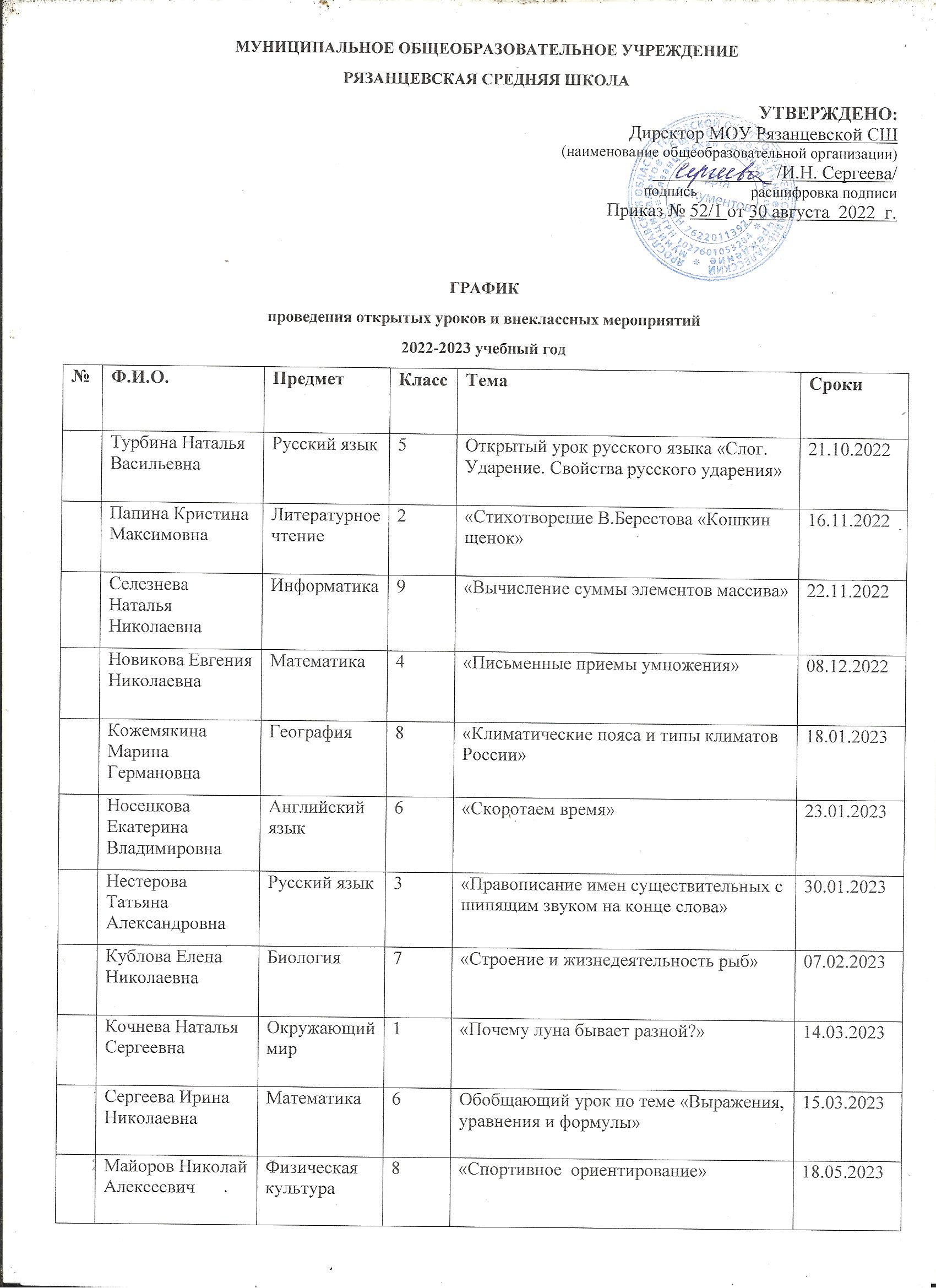 №Ф.И.О.Классный часКлассТемаСроки1Новикова Евгения НиколаевнаКлассный час4«85 лет со Дня рождения детского писателя Э.Успенского»22.11.2022Кожемякина Марина ГермановнаКлассный час9«Нюрнбергский процесс. Уроки истории».18.11.2022Майоров Николай АлексеевичКлассный час7Классный час ко дню героев Отечества: «Жизнь, отмеченная Звездой»08.12.2022Разумовская Елена НиколаевнаКлассный час8День полного освобождения Ленинграда от фашистской блокады. День освобождения Красной армией крупнейшего лагеря смерти Аушвиц-Биркенау (Освенцима) — День памяти жертв Холокоста26.01.2023Турбина Наталья ВасильевнаКлассный час5«Язык – живая душа народа», посвящённое Международному дню родного языка.22.02.2023Носенкова Екатерина ВладимировнаРусский язык6«Путешествуем с пользой по ТВ», посвященный Международному дню телевидения и радиовещания.01.03.2023Кублова Елена НиколаевнаКлассный час11Классный час "Химия через столетия", посвященный Русскому химическому обществу, основанному по инициативе Менделеева.15.03.2023Селезнева Наталья НиколаевнаКлассный час10«Психика и безопасность в работе в сети интернет»16.03.2023Нестерова Татьяна АлександровнаКлассный час3«Этот загадочный мир», посвященный Дню космонавтики07.04.2023Папина Кристина МаксимовнаКлассный час2Классный час "Дружба – главное чудо на свете".13.04.2023Кочнева Наталья СергеевнаКлассный час1«Добрыми мы будем, и мир добрее будет»18.05.2023